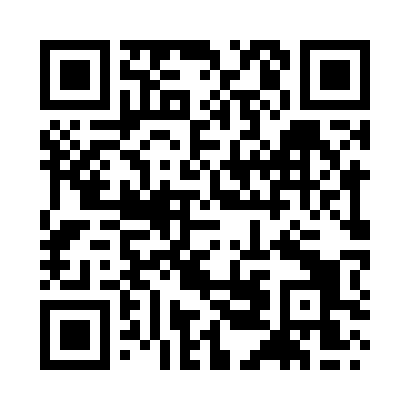 Ramadan times for Annahilt, UKMon 11 Mar 2024 - Wed 10 Apr 2024High Latitude Method: Angle Based RulePrayer Calculation Method: Islamic Society of North AmericaAsar Calculation Method: HanafiPrayer times provided by https://www.salahtimes.comDateDayFajrSuhurSunriseDhuhrAsrIftarMaghribIsha11Mon5:105:106:4812:344:226:216:217:5912Tue5:075:076:4512:344:236:236:238:0213Wed5:045:046:4312:334:256:256:258:0414Thu5:025:026:4012:334:276:276:278:0615Fri4:594:596:3812:334:286:296:298:0816Sat4:564:566:3512:324:306:316:318:1017Sun4:544:546:3312:324:316:336:338:1218Mon4:514:516:3012:324:336:356:358:1419Tue4:484:486:2812:324:346:366:368:1620Wed4:454:456:2512:314:366:386:388:1921Thu4:434:436:2312:314:376:406:408:2122Fri4:404:406:2012:314:396:426:428:2323Sat4:374:376:1812:304:406:446:448:2524Sun4:344:346:1512:304:426:466:468:2725Mon4:314:316:1312:304:436:486:488:3026Tue4:294:296:1012:304:456:506:508:3227Wed4:264:266:0812:294:466:526:528:3428Thu4:234:236:0512:294:486:546:548:3729Fri4:204:206:0312:294:496:566:568:3930Sat4:174:176:0012:284:516:576:578:4131Sun5:145:146:581:285:527:597:599:441Mon5:115:116:551:285:548:018:019:462Tue5:085:086:531:275:558:038:039:483Wed5:055:056:501:275:568:058:059:514Thu5:025:026:481:275:588:078:079:535Fri4:594:596:451:275:598:098:099:566Sat4:564:566:431:266:008:118:119:587Sun4:534:536:401:266:028:138:1310:018Mon4:504:506:381:266:038:158:1510:039Tue4:464:466:361:256:048:168:1610:0610Wed4:434:436:331:256:068:188:1810:09